1. Сколько существует различных путей из города А в город Ж (рис. 1)?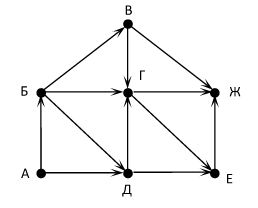 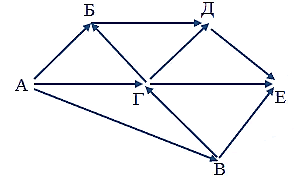 2. Сколько существует различных путей из города А в город Е (рис. 2)?3. Сколько существует различных путей из города А в город К (рис. 3)?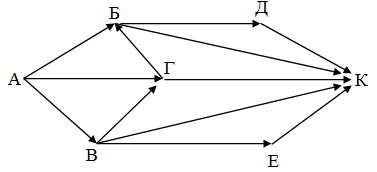 4. Сколько существует различных путей из города А в город Е (рис. 4)?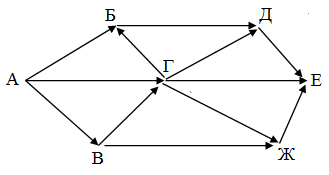 5. Сколько существует различных путей из города А в город D (рис. 5)?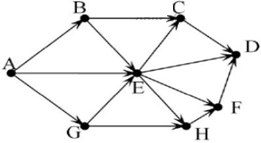 6. Определите кратчайший путь между пунктами А и В (рис. 6).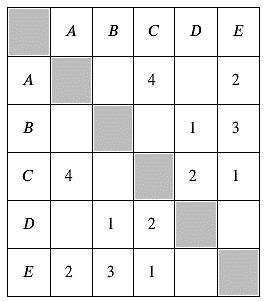 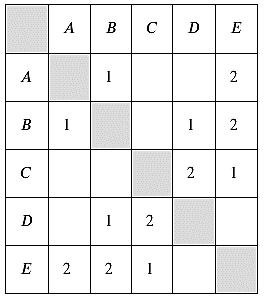 7. Определите кратчайший путь между пунктами А и С (рис. 7).8. Определите кратчайший путь между пунктами А и D (рис. 8). 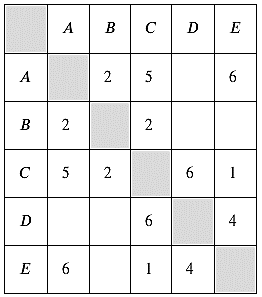 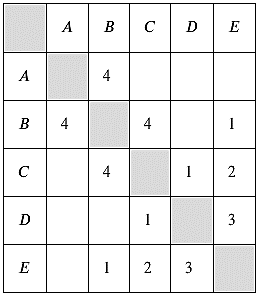 9. Определите кратчайший путь между пунктами А и D (рис. 9).10. Укажите схему, соответствующую таблице (рис. 10). 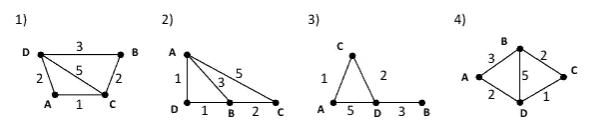 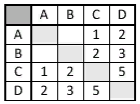 